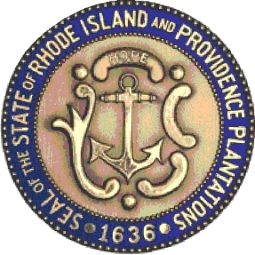 INTRODUCTION	This manual is intended to serve as a supplement to the Public Safety Grant Administration Office’s (PSGAO) Policies and Procedures manual for the specific purpose of providing more in-depth guidelines on the Victims of Crime Act (VOCA) grant.  The content contained herein shall be updated as needed in order to reflect current federal grant management standards.  In the event that this manual has conflicting rules with the Policies and Procedures manual, subrecipients should contact the PSGAO for guidance.Common Acronyms PSGAO			Public Safety Grant Administration OfficeC.F.R.			Code of Federal RegulationsR.I.C.R.			Rhode Island Code of RegulationsDOJ 			Federal Department of JusticeOJP 			Federal Office of Justice ProgramsOVW			Federal Office on Violence Against WomenOVC			Office for Victims of CrimeRFP 			Request for Proposals SAA 			State Administering AgencyVOCA 			Victims of Crime ActCAP			Corrective Action PlanPMT			Performance Measurement Tool	GAN			Grant Adjustment Notice	About VOCA 	The purpose of the VOCA Victim Assistance Formula Grant Program is to provide federal financial assistance to states to support the provision of services to victims of crime throughout the nation. The VOCA grant is administered by the Office for Victims of Crime (OVC), Office of Justice Programs (OJP), U.S. Department of Justice (DOJ), which distributes funds to the states by formula. The PSGAO is the State Administering Agency (SAA) for the VOCA grant.	A “crime victim” is defined as “a person who has suffered physical, sexual, financial or emotional harm as a result of the commission of a crime.” Services are defined as those efforts that:	1. Respond to the emotional and physical needs of crime victims;	2. Assist primary and secondary victims of crime to stabilize their lives after 	victimization;	3. Assist victims of crime to understand and participate in the criminal justice system; 	and	4. Provide victims of crime with a measure of safety and security.VOCA Advisory Committee and Project Selection	Originally established in 1986, the VOCA Advisory Committee consists of volunteer representatives from both the public and private sectors. The Committee meets throughout the year and works with the PSGAO to identify the needs of victims of crime, set goals for distribution of federal dollars, establish procedures for applicants to submit grant requests, and make recommendations for the funding of grant programs.	The PSGAO does not make decisions on which projects receive funding.  The VOCA Advisory Committee reviews and rates project proposals facilitated by the PSGAO.  For projects seeking a continuation of funding, the efficacy of the past program will be evaluated.  Final funding decisions are made by the VOCA Advisory Committee and approved by the Criminal Justice Policy Board.	Applicants are encouraged to consider including how to connect their services to those victim populations who may have previously been underserved or unserved. Examples include: children victimized by the opioid crisis, individuals with disabilities, the homeless, victims who are LGBTQ, victims of financial exploitation, male survivors of sexual abuse, the elderly, people with limited English proficiency, and non-citizens. Project Period	Continuation funding of existing projects is not guaranteed and subrecipients must reapply for funding.  Projects selected for funding will be awarded for a period of performance of one year or two years. New projects will only be funded for one-year, and continuing projects are not guaranteed two years of funding.  The award period usually begins October and runs to the following September 30.Applicable Federal Regulations	The Federal regulations governing VOCA are located in various sources (Links in Appendix A):Federal grants, including VOCA, are governed generally under Grants and Agreements, 2 C.F.R. § 200 and more specifically in 28 C.F.R. § 94 subpart B.  The Department of Justice, Office of Justice Programs, Office for Victims of Crime has promulgated VOCA specific final guidelines with in-depth rules concerning the programmatic aspects of the VOCA grant.  The Department of Justice Grants Financial Guide serves as a compilation of the various laws and regulations governing DOJ grants financial management and administration.  The Guide is the starting point for all recipients and subrecipients of DOJ grants and cooperative agreements in ensuring the effective day-to-day management of awards.Additionally, each subrecipient may be subject to unique terms and conditions that are contained in the individual grant award.Performance Measurement Tool	The OVC uses a data collection system called the Performance Measurement Tool (PMT) to collect statistical data relevant to the grant as one means to assess the overall success of a grant program and track how a grant is progressing towards the goals outlined in the application.  Subrecipients will need to track and input the data requested by OVC in order to be reimbursed.ELIGIBLE APPLICANTSThe PSGAO is required to ensure that the following conditions or requirements are met:	a. Subrecipient shall be operated by a public agency or a non-profit organization and provide direct services to crime victims. A non-profit applicant shall certify that it is a non-profit organization eligible to receive federal funds.	b. Subrecipient shall demonstrate a record of providing effective services to crime victims. This includes having the support and approval of its services by the community, a history of providing direct services in a cost-effective manner, and financial support from non-federal sources.	c. Subrecipient shall demonstrate that it is capable of providing matching contributions of 20 percent (20%) – cash or in-kind – of the total cost of each VOCA project, i.e., VOCA grant plus match, from non-federal sources. All funds designated as match funds are restricted to the same uses as the VOCA grant funds and shall be expended within the grant period.  The basis for determining match funds must be documented.	In-kind match may include donations of expendable equipment, office supplies, workshop or classroom materials, work space, or the monetary value of time contributed by professional and technical personnel and other skilled and unskilled labor, if the services they provide are an integral and necessary part of a funded project. The value placed on loaned or donated equipment may not exceed its fair rental value. The value placed on donated services must be consistent with the rate of compensation paid for similar work in the organization or the labor market. Fringe benefits may be included in the valuation. Volunteer services must be documented and, to the extent feasible, supported by the same methods used by subrecipient for its own employees. The value of donated space may not exceed the fair rental value of comparable space as established by an independent appraisal of comparable space and facilities in a privately owned building in the same locality. The basis for determining the value of personal services, materials, equipment, and space must be documented. Matching funds are subject to the same conditions as the federal funds.   	d. Subrecipient shall use volunteers unless the PSGAO determines there is a compelling reason to waive this requirement. A “compelling reason” is defined by the VOCA Guidelines to be: “1) a statutory or contractual provision concerning liability or confidentiality of counselor/victim information, which bars the use of volunteers for certain positions; or 2) the inability to recruit and maintain volunteers after a sustained and aggressive recruitment effort.” Request for waivers shall be in writing to PSGAO and supported by appropriate documentation.	e. Subrecipient shall assist victims in applying for victim compensation benefits. Such assistance may include identifying and notifying crime victims of the availability of compensation, assisting them with application forms and procedures, obtaining necessary documentation, and/or checking on claim status.	f. Subrecipient shall comply with the applicable provisions of VOCA, the applicable Program Guidelines and Rules, and the requirements of the most current edition of the Department of Justice Grants Financial Guide, which includes maintaining appropriate programmatic and financial records that fully disclose the amount and disposition of the VOCA funds received. In addition, the Subrecipient shall develop and maintain fiscal, statistical, and administrative records pertaining to the services as specified by the Department of Justice	g. Subrecipient shall comply with the non-discrimination laws and shall, within the timetable established by the PSGAO, maintain statutorily required civil rights statistics on victims served by race, national origin, sex, age, and disability. In addition, the Subrecipient shall permit reasonable access to books, documents, papers, and records to determine whether the applicant is complying with applicable civil rights laws. This requirement is waived when providing a service where soliciting the information may be inappropriate or offensive to the crime victim.	h. Subrecipient shall provide services to victims of federal crimes on the same basis as victims of state/local crimes.	i. Subrecipient shall provide services to crime victims at no charge through the VOCA-funded project. Any deviation from this provision requires prior approval from the Department of Justice.	j. Subrecipient shall provide services to crime victims regardless of the victims’ participation in the criminal justice process.	k. Subrecipient shall maintain the confidentiality of client-counselor information as required by state and federal law.	l. Subrecipient shall maintain the confidentiality of research information. Recipients of VOCA monies shall not use or reveal any research or statistical information furnished under VOCA by any person, and shall not use or reveal any research or statistical information identifiable to any specific private person for any purpose other than the purpose for which information was obtained. It should be noted that there is nothing in VOCA or its legislative history to indicate that Congress intended to override or repeal, in effect, a state’s existing law governing the disclosure of information which is supportive of VOCA’s fundamental goal of helping crime victims. Further, this confidentiality provision should not be interpreted to thwart the legitimate informational needs of public agencies.	m. Subrecipient shall abide by any additional eligibility or service criteria as established by the PSGAO. 	n. As a requirement to receiving the VOCA funds, subrecipient must be registered with the System for Award Management (SAM) and maintain active status throughout the duration of the project period. Subrecipient must also have a valid Data Universal Numbering System (DUNS) number. 	o. Subrecipient shall promote Community Efforts to Aid Crime Victims. Promote, within the community, coordinated public and private efforts to aid crime victims. Coordination may include, but is not limited to, serving on state, federal, local, or Native American task forces, commissions, working groups, coalitions, and/or multi-disciplinary teams. Coordination efforts also include developing written agreements that contribute to better and more comprehensive services to crime victims. Coordination efforts qualify an organization to receive VOCA victim assistance funds but are not activities that can be supported with VOCA funds.New Applicants 	Those programs that have not yet demonstrated a record of providing services may be eligible to receive VOCA funding, if they can demonstrate that 25-50 percent of their financial support comes from non-federal sources. It is important that organizations have a variety of funding sources besides federal funding to ensure their financial stability. The VOCA Advisory Committee will establish the base level of nonfederal support required within the 25-50 percent range for new programs.	New applicants are encouraged to include fiscal policies, their most recent annual report, confidentiality policies, non-discrimination policies, and any other information that may assist the VOCA Advisory Committee in evaluating their organization.FISCAL CONDITIONS 	Subrecipient shall comply with the financial and administrative requirements set forth in 2 C.F.R. § 200 and the current edition of the Department of Justice (DOJ) Grants Financial Guide. Not all of these requirements and conditions are included in this document; however, in general, PSGAO grants are subject to and incorporate by reference, the following fiscal requirements and conditions:Non-Supplanting 	Federal funds may be used only to supplement and not supplant state or local funds otherwise available for law enforcement, criminal justice, and victim service programs.Allowable Costs  	The following is a list of services, activities, and costs that are allowable and eligible for support with VOCA grant funds under the VOCA Guidelines:   	a. Immediate Health and Safety 	Services which respond to the immediate emotional and physical needs (excluding medical care) of crime victims such as crisis intervention; accompaniment to hospitals for medical examinations; hotline counseling; emergency food, clothing, transportation and shelter (including emergency, short-term nursing home shelter for elder abuse victims for whom no other safer, short-term residence is available); and other emergency services that are intended to restore the victim’s sense of security. Also allowable under this category is emergency legal assistance such as filing restraining orders and obtaining emergency custody/visitation rights, boarding-up broken windows and/or replacing locks.  	b. Mental Health Assistance 	Services that assist the primary and secondary victims of crime in understanding the dynamics of victimization and in stabilizing their lives after victimization such as counseling, group treatment, and therapy.  	 c. Assistance with Participation in Criminal Justice Proceedings 	Services may include advocacy on behalf of crime victims; accompaniment to criminal justice offices and court; transportation to court; child care or respite care to enable a victim to attend court; notification of victims regarding trial dates, case disposition information, and parole consideration procedures; and assistance with victim statements.  	d. Forensic Examinations 	For sexual assault victims, forensic exams are allowable costs only to the extent that other funding sources are unavailable or insufficient, and such exams conform to state evidentiary collection requirements.  	e. Costs Necessary and Essential to Providing Direct Services 	Pro-rated costs of rent, telephone services, transportation costs for victims to receive services, emergency transportation costs that enable a victim to participate in the criminal justice system, and local travel expenses for service providers are allowable. 	f. Special Services 	Services to assist crime victims with managing practical problems created by the victimization such as acting on behalf of the victim to other service providers, creditors, or employers; assisting the victim to recover property that is retained as evidence; assisting in filing for compensation benefits; and helping to apply for public assistance. 	g. Relocation Expenses 	VOCA grant funds can support relocation expenses for crime victims, such as emergency shelter, moving expenses; security deposits on housing and rental costs under certain circumstances which are reviewed and approved by the PSGAO.  	h. Personnel Costs 	Costs directly related to providing direct services, such as staff salaries and fringe benefits, including malpractice insurance; the cost of advertising to recruit VOCA-funded personnel; and the costs of training paid and volunteer staff. 	i. Restorative Justice 	Opportunities for crime victims to meet with perpetrators, if such meetings are requested or voluntarily agreed to by the victim and have possible beneficial or therapeutic value to crime victims.  	j. Services for Incarcerated Victims 	The costs permitted for direct services to incarcerated victims are the same as those permitted for such services to any crime victim.  Nothing in VOCA allows funding to be diverted to “prison purposes;” rather, VOCA funding is expressly limited by statute to victim services and associated activities. Unallowable Costs	The following is a non-exhaustive list of services, activities, and costs that are not supported with VOCA funds: 	a. Lobbying and Administrative Advocacy 	VOCA grant funds cannot support victim legislation or administrative reform, whether conducted directly or indirectly. 	b. Prosecution Activities 	VOCA grant funds cannot be used to pay for activities that are directed at prosecuting an offender and/or improving the criminal justice system’s effectiveness and efficiency, such as witness notification and management activities and expert testimony at trial.  In addition, victim witness protection costs and subsequent lodging and meal expenses are considered part of the criminal justice agency’s responsibility and cannot be supported with VOCA grant funds. 	 d. Property Loss  	VOCA grant funds cannot be used to reimburse crime victims for expenses incurred as a result of a crime (e.g., insurance deductibles, replacement of stolen property, funeral expenses, lost wages, and most medical costs).  	e. Most Medical Costs 	VOCA grant funds cannot pay for nursing home care, home healthcare costs, inpatient treatment costs, hospital care, and other types of emergency and nonemergency medical and/or dental treatment. VOCA grant funds cannot support medical costs resulting from victimization, except for forensic medical examinations for sexual assault victims.  (For sexual assault victims, forensic exams are allowable only to the extent that other funding sources are unavailable or insufficient, and such exams conform to state evidentiary collection requirements.) 	f. Development of Protocols, Interagency Agreements, and Other Working Agreements  	g. Costs of Sending Individual Crime Victims to Conferences Indirect Costs 	Indirect costs are costs of an organization that are not readily assignable to a particular project but are necessary to the operation of the organization and the performance of the project. Such costs are generally identified with the organization’s overall operation and are further described in the Uniform Administrative Requirements, Costs Principles, and Audit Requirements in 2 C.F.R. § 200, as adopted and supplemented by the Department of Justice in 2 C.F.R § 2800 (the “Part 200 Uniform Requirements”). The cost of operating and maintaining facilities, depreciation, and administrative salaries are examples of indirect costs.  	Indirect costs are allowed if subrecipient has a current federally approved indirect cost rate.  Subrecipient must provide a copy of the federally approved indirect cost rate agreement to the PSGAO. Subrecipient that has never received a federally approved indirect cost rate may use the Certification of 10% De Minimis Indirect Cost Rate. Program Income  	Program income means gross income earned by subrecipient that is directly generated by a supported activity or earned as a result of the federal award during the project period. Subrecipient can use program income to advance program objectives or refund the income back to the PSGAO.  Program income may only be used for allowable program costs.  Unless otherwise stipulated in the award, any program income earned during the project period but not utilized for the project must be refunded to the PSGAO. Prior approval to expend the funds for program purposes must be obtained from the PSGAO prior to the expenditure of such funds.  Program income shall be reported by Subrecipient to the PSGAOFiscal Administration 	Subrecipient’s records concerning the grant project must be made available for inspection and audit by authorized federal and state officials in accordance with the DOJ Grants Financial Guide. Subrecipient Accounting System Subrecipients should maintain an accounting system that: Establishes a separate account for the grant project with separate accountability of receipts, obligations, expenditures, and balances for each fiscal budget period. Itemizes all supporting records of grant receipts and expenditures in sufficient detail to document the exact nature of fiscal activity for each fiscal budget period. Provides data and information for each expenditure with proper reference to a supporting voucher or bill properly approved. Maintains payroll authorizations and vouchers. Maintains a time-reporting system for personnel charged to grant. Maintains adequate records supporting charges for fringe benefits. Maintains adequate records supporting charges for equipment. Project accounting records should also reflect program income received, if any, through fees, contributions, or payments by third party.  Maintains supporting records of income received, expended, and balances for each fiscal budget period. Audit 	 The DOJ Grants Financial Guide and the Uniform Guidance 2 CFR § 200 state that if a subrecipient is a non-federal entity that expended $750,000 or more in federal funds during subrecipient agency’s fiscal year, Subrecipient is required to arrange for a single organization-wide audit conducted in accordance with the provisions of Title 2 CFR Subpart F.  If applicable, Subrecipient shall submit a copy of their audit report to the Federal Audit Clearinghouse and to the PSGAO.  	Subrecipient shall comply with the applicable audit requirements of 2 CFR § 200, and further understands that funds may be withheld, or other related requirements may be imposed, if outstanding audit issues (if any) are not satisfactorily and promptly addressed as further described in the audit requirements and current edition of the DOJ Grants Financial Guide.  Failure to comply with audit requirements may result in the withholding of new awards and/or withholding of funds. Unencumbered/Unexpended Funds 	Funds provided to subrecipient that are unencumbered on the date the project terminates shall be returned to the PSGAO. Funds that are encumbered but not disbursed within 60 days after the project terminates shall be returned to the PSGAO. Loss, Damage, Theft of Equipment 	Subrecipient is responsible for replacing or repairing equipment that is willfully or negligently lost, stolen, damaged, or destroyed.  Any loss, damage, or theft of the property must be investigated and fully documented and made part of the official project records. Subrecipient cannot use Federal funds to replace or repair equipment that is willfully or negligently lost, stolen, damaged, or destroyed.CONFERENCES 	The DOJ defines conferences defined broadly and includes meetings, retreats, seminars, symposia, and training activities.  A conference typically is a prearranged formal event with at least some of the following characteristics: designated participants and/or registration; a published substantive agenda; and scheduled speakers or discussion panels on a particular topic.  A conference typically is not a routine operational meeting, a law enforcement operation or prosecutorial activity in connection with a specific case or criminal activity, a testing activity, or a technical assistance visit.	Reasonable conference-related activity costs are allowable uses of funds as long as the grant budget has been approved by the PSGAO. Subrecipient shall comply with all applicable laws, regulations, policies, and guidance (including specific cost limits, prior approval and reporting requirements, where applicable) governing the use of federal funds for expenses related to conferences, meetings, training, and other events.  	Subrecipient should become familiar with the Policy and Guidance for Conference Costs applicable to the VOCA grant found in the DOJ Grants Financial Guide. OJP periodically revises the policy and guidance for conference costs, therefore, Subrecipient must comply with the provisions of the most current policy/guidance.  Failure to comply with these conditions may result in the denial, reduction, or termination of funding. Trinkets	Trinkets (items such as hats, mugs, portfolios, t-shirts, coins, gift bags, etc., regardless of whether they include the conference name or OJP/DOJ logo) must not be purchased with grant funds as giveaways for conferences.  Basic supplies that are necessary for use during the conference (e.g., folders, name tags) may be purchased.  Gifts, honorariums, leis, etc. cannot be purchased with grant funds. Food and Beverage Expenditures 	Food and beverage expenditures are generally not allowable and will not be reimbursed.  The DOJ Financial Guide only allows food and beverages in extremely limited circumstances and requires prior approval from the DOJ – typically 90-120 days prior to the event.	Emergency food, however, is allowable under VOCA.  Reimbursement requests for emergency food should include a brief narrative describing the nature of the emergency and reasonableness of the expenseConsultants 	Compensation for individual consultant services is to be reasonable and consistent with the amount paid for similar services in the marketplace.  Effective June 1, 2014, the maximum allowable rate is $650 per day (excluding travel and subsistence costs) for an eight-hour day or $81.25 per hour.  An eight-hour day may include preparation, evaluation, and travel time in addition to the time required for actual performance.  Please note, however, that this does not mean that the rate can or should be the maximum limit for all consultants. 	When the rate exceeds the limit for an eight-hour day, or a proportionate hourly rate (excluding travel and subsistence costs), subrecipient must request written approval from the PSGAO, prior to obligating grant funds.    	Refer to the DOJ Grants Financial Guide for additional information.  It is recommended that subrecipients contact the PSGAO to ensure that the compensation they are planning to pay a consultant is at the market rate and meets federal requirements. Time and activity reports are required for consultants.  Modification and Extension of Approved Budget	Requests for modification or an extension of an approved budget must be submitted in writing to the PSGAO in advance of the obligation of expenditures.    All requests must be submitted by subrecipient no later than 45 days prior to the project end date.  Requests shall be reviewed by the PSGAO for consistency with federal requirements and project goals and objectives.  Requests should include a proposed budget and narrative where appropriate.  Approval shall be given in writing only.  SECOND TIER AWARDS	Subrecipients must have a policy in place that addresses the monitoring requirements including financial rules and regulations according to 2 C.F.R. § 200 Uniform Administrative Requirements, Cost Principles, and Audit Requirements for Federal Awards and programmatic requirements outlined by the VOCA Program Guidelines and Final Rule.  Subrecipients must have a policy in placed regardless of whether they intend to make a second-tier award.REIMBURSEMENT PROCESSReimbursement	VOCA is a reimbursement-based program; funds may not be expended in advance.  Grant administrators will review all requests for reimbursement for accuracy, clarity, compliance with the original budget, and adherence to federal standards.  Subrecipients shall not be reimbursed until reviewed by a basic desk audit.To receive reimbursement for expenditures, subrecipients must submit:•	A current SF-260-R Grant Reimbursement Request and Fiscal Report Form (either 	monthly or quarterly)•	A Subgrant Program Progress Report with a brief narrative describing the progress of 	your VOCA funded program on page 1 and a list of the program’s Objectives and 	Accomplishments on 	page 2.  Progress Reports should describe activities and 	expenditures in your SF-260-R •	A cover sheet with a list of documents included with the SF-260-R •	Appropriate backup documentation for expenditures, i.e. invoices with proof of 	payment (copies of canceled checks, receipts, banks statements) payroll documentation, 	etc.Additionally, please note:•	Grant reimbursements are only processed once per month on the 20th of the month •	Reimbursements must be submitted a minimum of once per quarter. Monthly 	reimbursements are allowed.•	Reimbursements will not be processed if required quarterly online Performance 	Measurement 	Tool (PMT) reporting is not completed and if the quarterly narrative 	progress report has not been submitted.ProcessThe following is intended to be descriptive of the reimbursement process in order increase transparency to assist subrecipients program planning:All payments to subrecipients are made on a reimbursement basis, with appropriate backup documentation for the expenditures.Subrecipients may seek reimbursement on a monthly or quarterly basis.Subrecipients are encouraged to submit their requests by the 20th of the month because the PSGAO processes payments on the 20th.Grants are typically awarded in connection with the Federal Fiscal Year.  Quarter 1 runs from October 1 to December 31, Quarter 2 from January 1 to March 31, Quarter 3 from April 1 to June 30, and Quarter 4 from July 1 to September 30.If a reimbursement is incomplete or otherwise unable to be processed during the requested period, the PSGAO will prioritize that request if possible during the next draw down period.  If the reimbursement request was quarterly, the request will be processed in the next month (and not the next quarter) in order to minimize impact upon the subrecipients program.Grant administrators perform a desk audit for every reimbursement request.Grant administrators validate line item expenditures, ensure supporting documentation is sufficient, accounting is accurate, all programmatic and fiscal progress reports have been filed, and reviews all subrecipient payment requests to ensure all costs are allowable. All costs must align with the project budget. They must conform to federal law and grant terms, be consistent with state and local policies, be adequately documented, and not included as match.The grant administrator forwards the request to the Administrative Manager.The Administrative Manager reviews reimbursement requests, signs them as approved and provides a copy to the grant administrator.The Administrative Manager prepares grant worksheets, attaches reimbursement requests and gives them to the financial administrative assistant to be processed in the state financial system for payment.The Administrative Manager draws down funds utilizing the federal Grant Payment Request System (GPRS) to cover reimbursements, only drawing funds to cover immediate reimbursements as per OJP Financial Guide.Worksheets for drawing funds are sent to the Central Management Office to be deposited into the appropriate accounts within RIFANS once the funds are transferred to the State.After processing the reimbursement requests in the financial system and forwarding the documentation to the Office for Accounts and Control for actual payment, copies of the payment requests are returned to the Administrative Manager.The Administrative Manager updates the ledgers for each grant, documenting actual expenditures, local match, and program income, if applicableQuarterly, the Administrative Manager prepares the Federal Financial Reports SF-425 from the payment requests that have been processed, reporting actual funds spent, ledgers. The summary information will include matching funds and indirect costs for the reporting period as well as program income cumulatively. The SF-425 reports will be filed through the Grant Management System (GMS) within 30 days after the last day of each quarter.Backup documentation for all funds drawn down are attached to the quarterly FFR and filed in the financial folder for the grant program involved.After filing the Federal Financial Reports, the payment requests are returned to the Financial Administrative Assistant to reconcile the financial folders with the ledgersSUBGRANT MONITORINGPurpose	Federal grants are subject to a variety of rules and regulations.  The PSGAO monitors all subrecipients to ensure grant funds are used pursuant to the relevant federal standards and any applicable special conditions.  During the course of a grant’s lifecycle, PSGAO grant administrators will maintain regular contact with subrecipients. Grant administrators will monitor and review multiple components of a subrecipient’s program, including:Organizational operationsInternal controls and reportingPolicies and proceduresFinancial reportsProgrammatic recordsGrant administrators review all subrecipients with two major categories in mind:  programmatic and financial.  Programmatic refers to whether the subrecipient is implementing their plan according to their initial application and whether the plan is effective.  For example, in a program designed to provide direct services to victims, grant administrators will review how many victims were served, with what services, and how it relates to the initial grant application.  Financial questions relate to whether grant funds are being used in accordance with federal guidelines and ensuring that subrecipients keep clear and accurate records.	Grant administrators will review all requests for reimbursement for accuracy, clarity, compliance with the original budget, and adherence to federal standards.  Subrecipients shall not be reimbursed until reviewed by a basic desk audit.Pre-Award Risk Assessment	A program receives a risk value based on circumstances of the grant, past performance, individual situations, information gathered during the application or monitoring process and other criteria deemed relevent by the grant administrator. Criteria that may be considered are the applicant’s organizational financial stability; applicant’s quality of management systems and ability to meet guidance management standards, applicant’s performance history, applicant’s audit reports and findings. Utilizing a risk assessment tool, a program is given a numeric value which will indicate if the program is high risk, medium risk or low risk.	The grant administrator will complete a risk-based desk audit on all new awards at the end of the first quarter.  A low risk will have a score of 0 – 3 and will only require a site visit during the period of performance.  A medium risk will have a score of 4 – 8 and will require the site visit be done within a two-month time frame.  A high risk will have a score of 9 + and will require a site visit to occur within two to four weeks.  	The PSGAO uses the Pre-Award Risk Assessment to determine the initial level of monitoring for all new awards.  High risk subrecipients will be subject to initial Level 2 monitoring and be subject to additional conditions to monitor the risk.  Levels of MonitoringLevel 1 Monitoring	Level 1 is the standard monitoring level and encompasses the day to day communication between grant administrators and subrecipient.  Grant administrators review all incoming reimbursement requests, program updates, and grant modification requests.  The PSGAO will contact the subrecipient directly by email or phone if there are any discrepancies, irregularities, or other causes of concern in attempt to remedy the issue.  Grant administrators may request additional documentation or updates to previous documentation such as timesheets, policies, or financial records.  This level of monitoring is meant to assist subrecipients to comply with relevant regulations.	Failure to timely comply with any document requests or to adequately address any discrepancies will cause the PSGAO to send a “Draft Notice of Noncompliance” to the project director with a two-week period in which to rectify the concerns prior to the issuance of formal Notice.	The Notice of Noncompliance shall state the cause(s) for concern, suggested resolutions, and a deadline for compliance, typically within 45 days.  A longer time period may be granted within the discretion of the grant administrator and is issue dependent.  	Additionally, repeated requests for unallowable expenses will cause, at the discretion of the grant manager, a “Notice of Noncompliance – Unallowable Expenses” to be placed in the general subrecipient file and shall list the dates that unallowable expenses were requested, a description of the requests, and a brief description of the PSGAO’s responses.Level 2 Monitoring	 If a subrecipient subsequently fails to address the issue contained in the Notice of Noncompliance, then, with the approval of the Administrative Manager, the subrecipient shall be upgraded to Level 2 monitoring and the PSGAO shall issue a “Corrective Action Plan” (CAP).  The CAP may require bi-weekly or monthly status reports, additional site visits, mandatory training, or increased financial supervision.  These conditions are individualized to the subrecipient and intended to ensure compliance with federal and state rules.  Pursuant to Specific conditions, 2 C.F.R. § 200.207, the PSGAO has the authority to impose conditions as needed.	If any subrecipient disagrees with the suggested CAP, then within 30 days they may request a conference with the grant administrator and Administrative Manager in order to formulate an appropriate CAP.Site Visit	The PSGAO intends to conduct a site visit of all subrecipients annually or at a minimum of once during the award’s lifecycle.  The site visit is conducted independently of subrecipient risk or audit status.  The site visit provides the opportunity to see the subrecipient’s plan in action, assess the overall effectiveness of the plan, review a subrecipient’s policies and procedures and meet key personnel.  The grant administrator will contact the subrecipient approximately 30-60 days prior to a proposed site visit with a suggested date, and site visit questionnaire.  The program director and financial director should be present.  One questionnaire will be sent per open grant award and should be completed and returned to the grant administrator prior to the site visit.	If a monitoring visit has to be cancelled due to inclement weather, illness, or for any other reason, then a new date will be chosen at the earliest time both parties are available to meet.  All VOCA staff and the Administrative Manager will be notified if there is a cancellation and notified of the new time and date when it will be conducted.	The PSGAO will review the performance statistics as part of the site visit.  The PSGAO will bring the previous quarter’s Performance Measurement Tool report to compare with the statistics on file with the subrecipient to ensure the reported data in the PMT is accurate. The grant administrator will examine how subrecipients monitor and track data to ensure that a system exists that is capable of accounting for information measured by the PMT.  Data from the subrecipients prior PMT will be reviewed with the project personnel during the site visit to confirm how the data was obtained and to review for accuracy.  For example, if visiting a subrecipient whose primary purpose is to address domestic violence, but the PMT showed that few victims of that crime type were assisted during that period, the grant administrator would be able to address the discrepancy – including discussing whether the subrecipient is expending grant funds towards their original allocated purpose, whether a typographical error occurred, and the general efficacy of the program.	After the site visit, a monitoring report will be prepared for the grant file, along with a follow up letter to the subrecipient. The report must identify the issues reviewed for compliance, any findings, any recommendations for corrective action and a deadline for completing the corrective action. The grant administrator will report immediately any major concerns, such as fraud, waste and abuse as well as any potential violations of federal guidelines concerning civil rights as set forth in state and federal statutes.PMT and Mandatory Reporting	All reports mandated in the grant regulations and special conditions, including periodic progress reports and quarterly Federal Financial Status Reports (SF-425) will be filed in a timely manner according to the requirements as set forth in the individual grant.	The PMT (Performance Measurement Tool) is the website that all the VOCA subrecipients must report in for every quarter.  The subrecipients are given 15 days to enter their PMT data.  This leaves fifteen days that the grant administrator can review and check that the information is submitted.  If information is missing, the report will be unlocked so that the subrecipient can add the missing information.  The grant administrator makes sure that all of the subrecipients have entered their documentation before the deadline.  The PMT documentation is reviewed for accuracy during the site visit using the last available PMT report.Suspicion of Fraud, Theft, or other Illegal Activity	Any subrecipient, subrecipient employee, or any individual with knowledge of fraud, theft, or illegal activity should contact the PSGAO immediately and notify the Administrative Manager.	Regardless of monitoring status, if a grant administrator suspects that any grant funds are the subject of fraud, theft, or otherwise used in an illegal manner, the grant administrator shall immediately notify the Administrative Manager.	The Administrative Manager shall review the subgrant file, and if in agreement with the grant administrator, refer the subgrant file to the Executive Officer of the Rhode Island State Police, Department of Public Safety, for investigation.  The PSGAO shall notify the OVC that a grant file has been referred for investigation.Remedies for Noncompliance	If the PSGAO determines that noncompliance cannot be remedied by imposing additional conditions pursuant to Level II monitoring, the PSGAO may take one or more of the following actions, as appropriate in the circumstances:(a) Temporarily withhold cash payments pending correction of the deficiency by the non-federal entity or more severe enforcement action by the federal awarding agency or pass-through entity.(b) Disallow (that is, deny both use of funds and any applicable matching credit for) all or part of the cost of the activity or action not in compliance.(c) Wholly or partly suspend or terminate the federal award.(d) Initiate suspension or debarment proceedings as authorized under 2 CFR part 180 and Federal awarding agency regulations (e) Withhold further federal awards for the project or program.(f) Take other remedies that may be legally available.RECORD KEEPING AND FILE MANAGEMENTSubgrant File 	Both the PSGAO and the subrecipients must maintain a grant file for each VOCA grant and should include:Application and Award ContractSigned Special conditionsCorrespondenceGrant Adjustment Notices Supporting Documentation for Grant and Match PersonnelQuarterly PMT ReportsMatch DocumentationProgress reportsReimbursement Requests and Supporting DocumentationEquipment Inventory List, if applicable Volunteer List and Activity Log (if used as in-kind match)The PSGAO will seek to review the subrecipient’s grant file during a site visit.PSGAO General Subrecipient File	The PSGAO will maintain a “General Subrecipient File” on each agency with an open subgrant and on prospective agencies, in the discretion of the Administrative Manager.  The General Subrecipient File shall contain items such as: Current policy and procedure manualsFinancial policiesOther relevant policies (non-discrimination, confidentiality)EEOP certificationsEmployee handbook Annual reportsPress clippings (positive and negative)Notices of NoncomplianceCorrective Action Plans	The General Subrecipient file will be available to the VOCA Advisory Committee to assist with project selection, aid risk assessment, and provide background information on an organization a committee member may not be familiar with.  	The Advisory Committee will be able to review Notices of Noncompliance to determine whether an organization complies with the federal rules and is responsive to PSGAO guidance.  The Advisory Committee will factor an organization’s past performance into their funding decisions in their discretion.APPENDIX A: USEFUL LINKSDepartment of Justice Grants Financial Guide:https://ojp.gov/financialguide/doj/GeneralInformation/index.htm	In PDF form:https://ojp.gov/financialguide/doj/pdfs/DOJ_FinancialGuide.pdfDOJ Financial Guide Food Policy (Please review financial guide first) https://ojp.gov/financialguide/DOJ/pdfs/foodandbeverage.pdf Grants and Agreements, 2 CFR 200:https://ecfr.io/Title-02/cfr200_main28 C.F.R. 94:https://www.law.cornell.edu/cfr/text/28/part-94/subpart-B 
VOCA Guidelines:https://ojp.gov/ovc/voca/vaguide.htmVOCA FAQ’shttps://www.ovc.gov/VOCA-Administrators/VOCA-Rule-FAQs-508.pdfPSGAO:http://psga.ri.gov/	PSGAO Statutory Authorization:http://webserver.rilin.state.ri.us/Statutes/TITLE42/42-26/INDEX.HTMDepartment of Public Safety Access to Public Records Policy:http://dps.ri.gov/documents/APRA/270-RICR-40-00-1-_SOS_Clean_Copy.pdfOJP Civil Rights Training:https://ojp.gov/about/ocr/ocr-training-videos/video-ocr-training.htm	EEOP Tool:https://ojp.gov/about/ocr/eeop.htm